9th February 2021Learning objective: I can sort 2D shapes.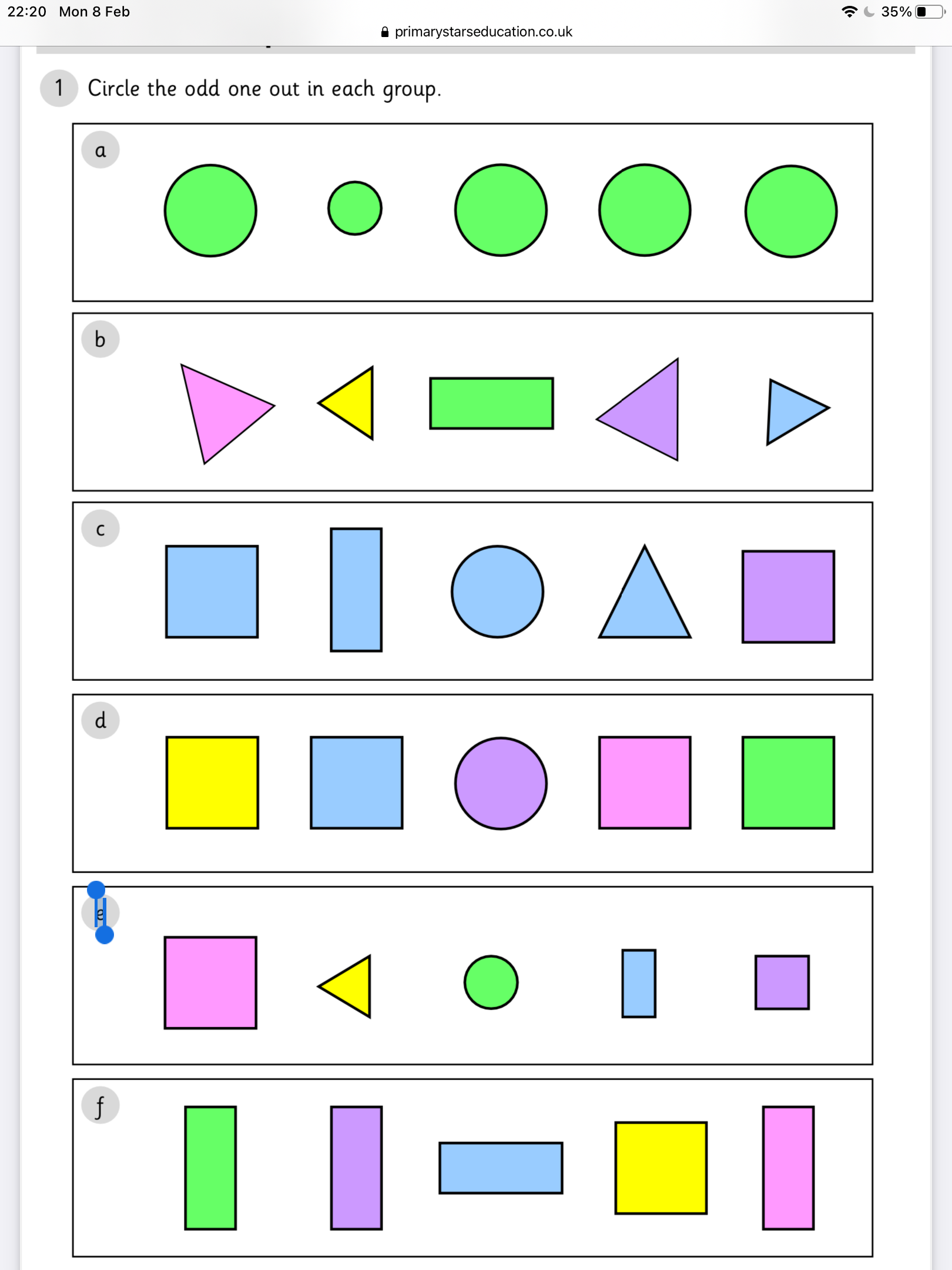 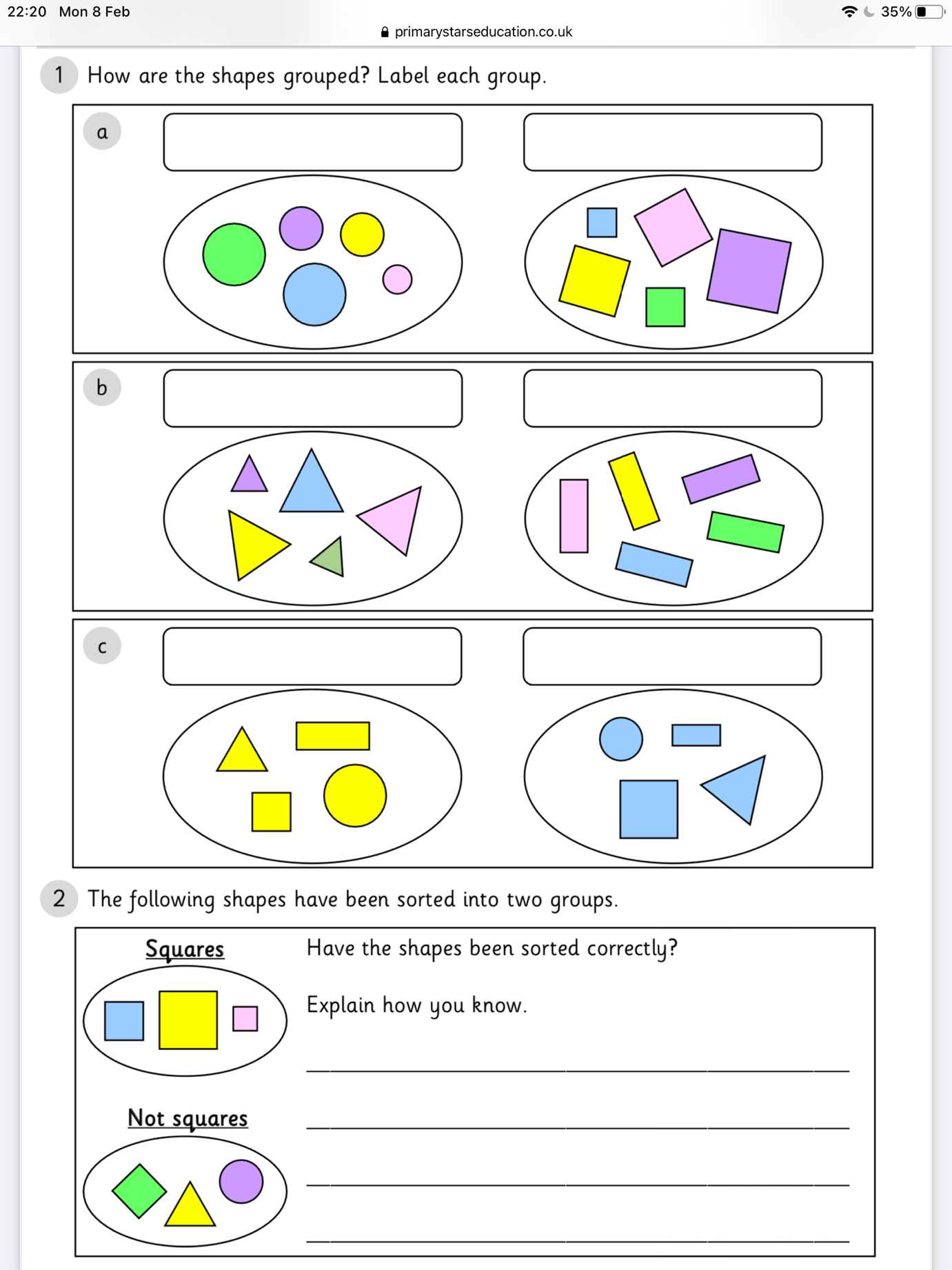 